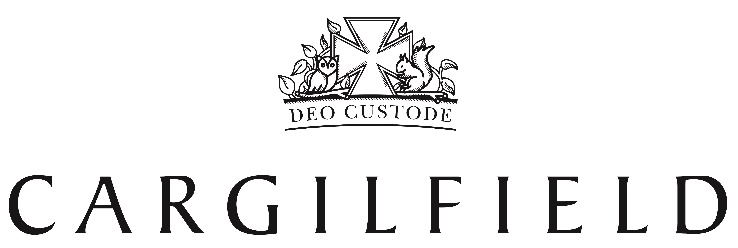 Boarding Weekend ScheduleAutumn Term 2018Form 8 Leadership WeekendFriday 31st August – Sunday 2nd SeptemberForm 6 Camp to Ford Castle, NorthumberlandFriday 14th – Sunday 16th SeptemberForm 7 France Trip to La Grand Ferme,, normandieFriday 21st – Monday 24th SeptemberForm 5 Boarding WeekendFriday 28th – Sunday 30th SeptemberAll In Boarding Weekend – Enchanted ForestFriday 12th October – Sunday 14th OctoberAll In Boarding Weekend – Guy Fawkes & Scotland vs. fijiFriday 9th – Sunday 11th NovemberAll In Christmas Extravaganza – Beauty and the BeastFriday 30th November – Sunday 2nd December